Publicado en Monterrey, Nuevo León el 17/05/2021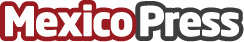 La cultura del ahorro según la Condusef y sus efectos tras la reapertura de negociosLa cultura de ahorro es una disciplina que valoriza los recursos y se desarrolla según los objetivos de cada persona. Actualmente, el panorama de la reapertura de negocios en una nueva normalidad es un reto para los hábitos de ahorro y la administración de finanzas sanasDatos de contacto:Brenda Cavazos8120929666Nota de prensa publicada en: https://www.mexicopress.com.mx/la-cultura-del-ahorro-segun-la-condusef-y-sus Categorías: Finanzas Sociedad Emprendedores Consumo http://www.mexicopress.com.mx